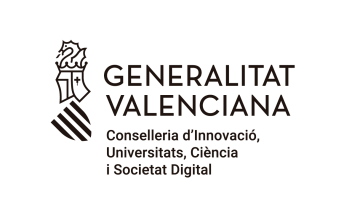 Document 1 / Documento 1Certificat de necessitats i sol·licitud d'adaptació d'accés per a la PAU /Certificado de necesidades y solicitud de adaptación de acceso para la PAUDocument 1 / Documento 1Certificat de necessitats i sol·licitud d'adaptació d'accés per a la PAU /Certificado de necesidades y solicitud de adaptación de acceso para la PAUDocument 1 / Documento 1Certificat de necessitats i sol·licitud d'adaptació d'accés per a la PAU /Certificado de necesidades y solicitud de adaptación de acceso para la PAUADADES DEL CENTRE / DATOS DEL CENTRODADES DEL CENTRE / DATOS DEL CENTRODADES DEL CENTRE / DATOS DEL CENTRODADES DEL CENTRE / DATOS DEL CENTRODADES DEL CENTRE / DATOS DEL CENTROCENTRE DOCENT / CENTRO DOCENTE :       CENTRE DOCENT / CENTRO DOCENTE :       CENTRE DOCENT / CENTRO DOCENTE :       CENTRE DOCENT / CENTRO DOCENTE :       CENTRE DOCENT / CENTRO DOCENTE :       CENTRE DOCENT / CENTRO DOCENTE :       BDADES DE L'ALUMNE/A / DATOS DEL ALUMNO/ADADES DE L'ALUMNE/A / DATOS DEL ALUMNO/ADADES DE L'ALUMNE/A / DATOS DEL ALUMNO/ADADES DE L'ALUMNE/A / DATOS DEL ALUMNO/ADADES DE L'ALUMNE/A / DATOS DEL ALUMNO/ACOGNOMS / APELLIDOS:                                                                                 NOM/ NOMBRE:                                                                  COGNOMS / APELLIDOS:                                                                                 NOM/ NOMBRE:                                                                  COGNOMS / APELLIDOS:                                                                                 NOM/ NOMBRE:                                                                  COGNOMS / APELLIDOS:                                                                                 NOM/ NOMBRE:                                                                  COGNOMS / APELLIDOS:                                                                                 NOM/ NOMBRE:                                                                  COGNOMS / APELLIDOS:                                                                                 NOM/ NOMBRE:                                                                  DATA NAIXEMENT / FECHA NACIMIENTO:                                                NIA:                                            DNI:                                                                                                     DATA NAIXEMENT / FECHA NACIMIENTO:                                                NIA:                                            DNI:                                                                                                     DATA NAIXEMENT / FECHA NACIMIENTO:                                                NIA:                                            DNI:                                                                                                     DATA NAIXEMENT / FECHA NACIMIENTO:                                                NIA:                                            DNI:                                                                                                     DATA NAIXEMENT / FECHA NACIMIENTO:                                                NIA:                                            DNI:                                                                                                     DATA NAIXEMENT / FECHA NACIMIENTO:                                                NIA:                                            DNI:                                                                                                     CURS ACADÈMIC EN QUÈ CURSA 2n Batxillerat o Cicle formatiu / CURSO ACADÉMICO EN QUE CURSA 2º Bachillerato o ciclo formativo:CURS ACADÈMIC EN QUÈ CURSA 2n Batxillerat o Cicle formatiu / CURSO ACADÉMICO EN QUE CURSA 2º Bachillerato o ciclo formativo:CURS ACADÈMIC EN QUÈ CURSA 2n Batxillerat o Cicle formatiu / CURSO ACADÉMICO EN QUE CURSA 2º Bachillerato o ciclo formativo:CURS ACADÈMIC EN QUÈ CURSA 2n Batxillerat o Cicle formatiu / CURSO ACADÉMICO EN QUE CURSA 2º Bachillerato o ciclo formativo:CURS ACADÈMIC EN QUÈ CURSA 2n Batxillerat o Cicle formatiu / CURSO ACADÉMICO EN QUE CURSA 2º Bachillerato o ciclo formativo:CURS ACADÈMIC EN QUÈ CURSA 2n Batxillerat o Cicle formatiu / CURSO ACADÉMICO EN QUE CURSA 2º Bachillerato o ciclo formativo:ASSIGNATURES QUE ESTÀ CURSANT EN EL BATXILLERAT. Per a l’estudiantat de cicles, fer constar les assignatures de les què s’examinarà en les PAU:ASIGNATURAS QUE ESTÁ CURSANDO EN EL BACHILLERATO. Para el estudiantado de ciclos, hacer constar las asignaturas de las que se examinará en las PAU:(   ) Castellà: Ll. i L. II / Castellano: L. y L. II 	(   ) Valencià: Ll. i L. II / Valenciano: L. y L. II 	(   ) Ha. d’Espanya / Hª. de España (   ) Matemàtiques Aplicades a les CC. SS. / Matemáticas Aplicadas a las CC. SS. 	(   ) Biologia / Biología(   ) Fonaments de l’Art II / Fundamentos del Arte II 	(   ) Arts Escèniques  / Artes Escénicas II 	(   ) Disseny / Diseño(   ) Llatí II / Latín II 	(   ) Cultura Audiov. II / Cultura Audiov. II 	(   ) Física / Física(   ) Matemàtiques II / Matemáticas II 	(   ) Dibuix Tècnic II / Dibujo Técnico II 	(   ) Geologia / Geología(   ) Alemany / Alemán 	(   ) Economia de l’E. / Economía de la E. 	(   ) Geografia / Geografía(   ) Anglès / Inglés 	(   ) Història de l’Art / Historia del Arte 	(   ) Grec II / Griego II(   ) Francès / Francés 	(   ) Italià / Italiano 	(   ) Ha. de la Filosofia / Hª. de la Filosofía 	(   ) Química / Química ASSIGNATURES QUE ESTÀ CURSANT EN EL BATXILLERAT. Per a l’estudiantat de cicles, fer constar les assignatures de les què s’examinarà en les PAU:ASIGNATURAS QUE ESTÁ CURSANDO EN EL BACHILLERATO. Para el estudiantado de ciclos, hacer constar las asignaturas de las que se examinará en las PAU:(   ) Castellà: Ll. i L. II / Castellano: L. y L. II 	(   ) Valencià: Ll. i L. II / Valenciano: L. y L. II 	(   ) Ha. d’Espanya / Hª. de España (   ) Matemàtiques Aplicades a les CC. SS. / Matemáticas Aplicadas a las CC. SS. 	(   ) Biologia / Biología(   ) Fonaments de l’Art II / Fundamentos del Arte II 	(   ) Arts Escèniques  / Artes Escénicas II 	(   ) Disseny / Diseño(   ) Llatí II / Latín II 	(   ) Cultura Audiov. II / Cultura Audiov. II 	(   ) Física / Física(   ) Matemàtiques II / Matemáticas II 	(   ) Dibuix Tècnic II / Dibujo Técnico II 	(   ) Geologia / Geología(   ) Alemany / Alemán 	(   ) Economia de l’E. / Economía de la E. 	(   ) Geografia / Geografía(   ) Anglès / Inglés 	(   ) Història de l’Art / Historia del Arte 	(   ) Grec II / Griego II(   ) Francès / Francés 	(   ) Italià / Italiano 	(   ) Ha. de la Filosofia / Hª. de la Filosofía 	(   ) Química / Química ASSIGNATURES QUE ESTÀ CURSANT EN EL BATXILLERAT. Per a l’estudiantat de cicles, fer constar les assignatures de les què s’examinarà en les PAU:ASIGNATURAS QUE ESTÁ CURSANDO EN EL BACHILLERATO. Para el estudiantado de ciclos, hacer constar las asignaturas de las que se examinará en las PAU:(   ) Castellà: Ll. i L. II / Castellano: L. y L. II 	(   ) Valencià: Ll. i L. II / Valenciano: L. y L. II 	(   ) Ha. d’Espanya / Hª. de España (   ) Matemàtiques Aplicades a les CC. SS. / Matemáticas Aplicadas a las CC. SS. 	(   ) Biologia / Biología(   ) Fonaments de l’Art II / Fundamentos del Arte II 	(   ) Arts Escèniques  / Artes Escénicas II 	(   ) Disseny / Diseño(   ) Llatí II / Latín II 	(   ) Cultura Audiov. II / Cultura Audiov. II 	(   ) Física / Física(   ) Matemàtiques II / Matemáticas II 	(   ) Dibuix Tècnic II / Dibujo Técnico II 	(   ) Geologia / Geología(   ) Alemany / Alemán 	(   ) Economia de l’E. / Economía de la E. 	(   ) Geografia / Geografía(   ) Anglès / Inglés 	(   ) Història de l’Art / Historia del Arte 	(   ) Grec II / Griego II(   ) Francès / Francés 	(   ) Italià / Italiano 	(   ) Ha. de la Filosofia / Hª. de la Filosofía 	(   ) Química / Química ASSIGNATURES QUE ESTÀ CURSANT EN EL BATXILLERAT. Per a l’estudiantat de cicles, fer constar les assignatures de les què s’examinarà en les PAU:ASIGNATURAS QUE ESTÁ CURSANDO EN EL BACHILLERATO. Para el estudiantado de ciclos, hacer constar las asignaturas de las que se examinará en las PAU:(   ) Castellà: Ll. i L. II / Castellano: L. y L. II 	(   ) Valencià: Ll. i L. II / Valenciano: L. y L. II 	(   ) Ha. d’Espanya / Hª. de España (   ) Matemàtiques Aplicades a les CC. SS. / Matemáticas Aplicadas a las CC. SS. 	(   ) Biologia / Biología(   ) Fonaments de l’Art II / Fundamentos del Arte II 	(   ) Arts Escèniques  / Artes Escénicas II 	(   ) Disseny / Diseño(   ) Llatí II / Latín II 	(   ) Cultura Audiov. II / Cultura Audiov. II 	(   ) Física / Física(   ) Matemàtiques II / Matemáticas II 	(   ) Dibuix Tècnic II / Dibujo Técnico II 	(   ) Geologia / Geología(   ) Alemany / Alemán 	(   ) Economia de l’E. / Economía de la E. 	(   ) Geografia / Geografía(   ) Anglès / Inglés 	(   ) Història de l’Art / Historia del Arte 	(   ) Grec II / Griego II(   ) Francès / Francés 	(   ) Italià / Italiano 	(   ) Ha. de la Filosofia / Hª. de la Filosofía 	(   ) Química / Química ASSIGNATURES QUE ESTÀ CURSANT EN EL BATXILLERAT. Per a l’estudiantat de cicles, fer constar les assignatures de les què s’examinarà en les PAU:ASIGNATURAS QUE ESTÁ CURSANDO EN EL BACHILLERATO. Para el estudiantado de ciclos, hacer constar las asignaturas de las que se examinará en las PAU:(   ) Castellà: Ll. i L. II / Castellano: L. y L. II 	(   ) Valencià: Ll. i L. II / Valenciano: L. y L. II 	(   ) Ha. d’Espanya / Hª. de España (   ) Matemàtiques Aplicades a les CC. SS. / Matemáticas Aplicadas a las CC. SS. 	(   ) Biologia / Biología(   ) Fonaments de l’Art II / Fundamentos del Arte II 	(   ) Arts Escèniques  / Artes Escénicas II 	(   ) Disseny / Diseño(   ) Llatí II / Latín II 	(   ) Cultura Audiov. II / Cultura Audiov. II 	(   ) Física / Física(   ) Matemàtiques II / Matemáticas II 	(   ) Dibuix Tècnic II / Dibujo Técnico II 	(   ) Geologia / Geología(   ) Alemany / Alemán 	(   ) Economia de l’E. / Economía de la E. 	(   ) Geografia / Geografía(   ) Anglès / Inglés 	(   ) Història de l’Art / Historia del Arte 	(   ) Grec II / Griego II(   ) Francès / Francés 	(   ) Italià / Italiano 	(   ) Ha. de la Filosofia / Hª. de la Filosofía 	(   ) Química / Química ASSIGNATURES QUE ESTÀ CURSANT EN EL BATXILLERAT. Per a l’estudiantat de cicles, fer constar les assignatures de les què s’examinarà en les PAU:ASIGNATURAS QUE ESTÁ CURSANDO EN EL BACHILLERATO. Para el estudiantado de ciclos, hacer constar las asignaturas de las que se examinará en las PAU:(   ) Castellà: Ll. i L. II / Castellano: L. y L. II 	(   ) Valencià: Ll. i L. II / Valenciano: L. y L. II 	(   ) Ha. d’Espanya / Hª. de España (   ) Matemàtiques Aplicades a les CC. SS. / Matemáticas Aplicadas a las CC. SS. 	(   ) Biologia / Biología(   ) Fonaments de l’Art II / Fundamentos del Arte II 	(   ) Arts Escèniques  / Artes Escénicas II 	(   ) Disseny / Diseño(   ) Llatí II / Latín II 	(   ) Cultura Audiov. II / Cultura Audiov. II 	(   ) Física / Física(   ) Matemàtiques II / Matemáticas II 	(   ) Dibuix Tècnic II / Dibujo Técnico II 	(   ) Geologia / Geología(   ) Alemany / Alemán 	(   ) Economia de l’E. / Economía de la E. 	(   ) Geografia / Geografía(   ) Anglès / Inglés 	(   ) Història de l’Art / Historia del Arte 	(   ) Grec II / Griego II(   ) Francès / Francés 	(   ) Italià / Italiano 	(   ) Ha. de la Filosofia / Hª. de la Filosofía 	(   ) Química / Química Omplir aquest apartat sols en el cas de sol·licitar adaptació en el format de l'examen. Rellenar este apartado solo en caso de solicitar adaptación en el formato del examen. Indicar les assignatures que està cursant o de les que preveu examinar-se a las PAU: Indicar las asignaturas que está cursando o de las que prevé examinarse en las PAU:(   ) Castellà: Ll. i L. II / Castellano: L. y L. II 	(   ) Valencià: Ll. i L. II / Valenciano: L. y L. II 	(   ) Hª. d’Espanya / Hª. de España (   ) Matemàtiques Aplicades a les CC. SS. / Matemáticas Aplicadas a las CC. SS. 	(   ) Biologia / Biología(   ) Fonaments de l’Art II / Fundamentos del Arte II 	(   ) Arts Escèniques  / Artes Escénicas II 	(   ) Disseny / Diseño(   ) Llatí II / Latín II 	(   ) Cultura Audiov. II / Cultura Audiov. II 	(   ) Física / Física(   ) Matemàtiques II / Matemáticas II 	(   ) Dibuix Tècnic II / Dibujo Técnico II 	(   ) Geologia / Geología(   ) Alemany / Alemán 	(   ) Economia de l’E. / Economía de la E. 	(   ) Geografia / Geografía(   ) Anglès / Inglés 	(   ) Història de l’Art / Historia del Arte 	(   ) Grec II / Griego II(   ) Francès / Francés 	(   ) Italià / Italiano 	(   ) Hª. de la Filosofia / Hª. de la Filosofía 	(   ) Química / Química Llengua en la qual vol els exàmens: / Lengua en la que quiere los exámenes: Assignatura:                                                                                 (   ) Castellà / Castellano 	(   ) Valencià / ValencianoAssignatura:                                                                                 (   ) Castellà / Castellano 	(   ) Valencià / Valenciano  Assignatura:                                                                                 (   ) Castellà / Castellano 	(   ) Valencià / ValencianoAssignatura:                                                                                 (   ) Castellà / Castellano 	(   ) Valencià / ValencianoAssignatura:                                                                                 (   ) Castellà / Castellano 	(   ) Valencià / ValencianoAssignatura:                                                                                 (   ) Castellà / Castellano 	(   ) Valencià / Valenciano Assignatura:                                                                                 (   ) Castellà / Castellano 	(   ) Valencià / ValencianoAssignatura:                                                                                 (   ) Castellà / Castellano 	(   ) Valencià / ValencianoAssignatura:                                                                                 (   ) Castellà / Castellano 	(   ) Valencià / ValencianoOmplir aquest apartat sols en el cas de sol·licitar adaptació en el format de l'examen. Rellenar este apartado solo en caso de solicitar adaptación en el formato del examen. Indicar les assignatures que està cursant o de les que preveu examinar-se a las PAU: Indicar las asignaturas que está cursando o de las que prevé examinarse en las PAU:(   ) Castellà: Ll. i L. II / Castellano: L. y L. II 	(   ) Valencià: Ll. i L. II / Valenciano: L. y L. II 	(   ) Hª. d’Espanya / Hª. de España (   ) Matemàtiques Aplicades a les CC. SS. / Matemáticas Aplicadas a las CC. SS. 	(   ) Biologia / Biología(   ) Fonaments de l’Art II / Fundamentos del Arte II 	(   ) Arts Escèniques  / Artes Escénicas II 	(   ) Disseny / Diseño(   ) Llatí II / Latín II 	(   ) Cultura Audiov. II / Cultura Audiov. II 	(   ) Física / Física(   ) Matemàtiques II / Matemáticas II 	(   ) Dibuix Tècnic II / Dibujo Técnico II 	(   ) Geologia / Geología(   ) Alemany / Alemán 	(   ) Economia de l’E. / Economía de la E. 	(   ) Geografia / Geografía(   ) Anglès / Inglés 	(   ) Història de l’Art / Historia del Arte 	(   ) Grec II / Griego II(   ) Francès / Francés 	(   ) Italià / Italiano 	(   ) Hª. de la Filosofia / Hª. de la Filosofía 	(   ) Química / Química Llengua en la qual vol els exàmens: / Lengua en la que quiere los exámenes: Assignatura:                                                                                 (   ) Castellà / Castellano 	(   ) Valencià / ValencianoAssignatura:                                                                                 (   ) Castellà / Castellano 	(   ) Valencià / Valenciano  Assignatura:                                                                                 (   ) Castellà / Castellano 	(   ) Valencià / ValencianoAssignatura:                                                                                 (   ) Castellà / Castellano 	(   ) Valencià / ValencianoAssignatura:                                                                                 (   ) Castellà / Castellano 	(   ) Valencià / ValencianoAssignatura:                                                                                 (   ) Castellà / Castellano 	(   ) Valencià / Valenciano Assignatura:                                                                                 (   ) Castellà / Castellano 	(   ) Valencià / ValencianoAssignatura:                                                                                 (   ) Castellà / Castellano 	(   ) Valencià / ValencianoAssignatura:                                                                                 (   ) Castellà / Castellano 	(   ) Valencià / ValencianoOmplir aquest apartat sols en el cas de sol·licitar adaptació en el format de l'examen. Rellenar este apartado solo en caso de solicitar adaptación en el formato del examen. Indicar les assignatures que està cursant o de les que preveu examinar-se a las PAU: Indicar las asignaturas que está cursando o de las que prevé examinarse en las PAU:(   ) Castellà: Ll. i L. II / Castellano: L. y L. II 	(   ) Valencià: Ll. i L. II / Valenciano: L. y L. II 	(   ) Hª. d’Espanya / Hª. de España (   ) Matemàtiques Aplicades a les CC. SS. / Matemáticas Aplicadas a las CC. SS. 	(   ) Biologia / Biología(   ) Fonaments de l’Art II / Fundamentos del Arte II 	(   ) Arts Escèniques  / Artes Escénicas II 	(   ) Disseny / Diseño(   ) Llatí II / Latín II 	(   ) Cultura Audiov. II / Cultura Audiov. II 	(   ) Física / Física(   ) Matemàtiques II / Matemáticas II 	(   ) Dibuix Tècnic II / Dibujo Técnico II 	(   ) Geologia / Geología(   ) Alemany / Alemán 	(   ) Economia de l’E. / Economía de la E. 	(   ) Geografia / Geografía(   ) Anglès / Inglés 	(   ) Història de l’Art / Historia del Arte 	(   ) Grec II / Griego II(   ) Francès / Francés 	(   ) Italià / Italiano 	(   ) Hª. de la Filosofia / Hª. de la Filosofía 	(   ) Química / Química Llengua en la qual vol els exàmens: / Lengua en la que quiere los exámenes: Assignatura:                                                                                 (   ) Castellà / Castellano 	(   ) Valencià / ValencianoAssignatura:                                                                                 (   ) Castellà / Castellano 	(   ) Valencià / Valenciano  Assignatura:                                                                                 (   ) Castellà / Castellano 	(   ) Valencià / ValencianoAssignatura:                                                                                 (   ) Castellà / Castellano 	(   ) Valencià / ValencianoAssignatura:                                                                                 (   ) Castellà / Castellano 	(   ) Valencià / ValencianoAssignatura:                                                                                 (   ) Castellà / Castellano 	(   ) Valencià / Valenciano Assignatura:                                                                                 (   ) Castellà / Castellano 	(   ) Valencià / ValencianoAssignatura:                                                                                 (   ) Castellà / Castellano 	(   ) Valencià / ValencianoAssignatura:                                                                                 (   ) Castellà / Castellano 	(   ) Valencià / ValencianoOmplir aquest apartat sols en el cas de sol·licitar adaptació en el format de l'examen. Rellenar este apartado solo en caso de solicitar adaptación en el formato del examen. Indicar les assignatures que està cursant o de les que preveu examinar-se a las PAU: Indicar las asignaturas que está cursando o de las que prevé examinarse en las PAU:(   ) Castellà: Ll. i L. II / Castellano: L. y L. II 	(   ) Valencià: Ll. i L. II / Valenciano: L. y L. II 	(   ) Hª. d’Espanya / Hª. de España (   ) Matemàtiques Aplicades a les CC. SS. / Matemáticas Aplicadas a las CC. SS. 	(   ) Biologia / Biología(   ) Fonaments de l’Art II / Fundamentos del Arte II 	(   ) Arts Escèniques  / Artes Escénicas II 	(   ) Disseny / Diseño(   ) Llatí II / Latín II 	(   ) Cultura Audiov. II / Cultura Audiov. II 	(   ) Física / Física(   ) Matemàtiques II / Matemáticas II 	(   ) Dibuix Tècnic II / Dibujo Técnico II 	(   ) Geologia / Geología(   ) Alemany / Alemán 	(   ) Economia de l’E. / Economía de la E. 	(   ) Geografia / Geografía(   ) Anglès / Inglés 	(   ) Història de l’Art / Historia del Arte 	(   ) Grec II / Griego II(   ) Francès / Francés 	(   ) Italià / Italiano 	(   ) Hª. de la Filosofia / Hª. de la Filosofía 	(   ) Química / Química Llengua en la qual vol els exàmens: / Lengua en la que quiere los exámenes: Assignatura:                                                                                 (   ) Castellà / Castellano 	(   ) Valencià / ValencianoAssignatura:                                                                                 (   ) Castellà / Castellano 	(   ) Valencià / Valenciano  Assignatura:                                                                                 (   ) Castellà / Castellano 	(   ) Valencià / ValencianoAssignatura:                                                                                 (   ) Castellà / Castellano 	(   ) Valencià / ValencianoAssignatura:                                                                                 (   ) Castellà / Castellano 	(   ) Valencià / ValencianoAssignatura:                                                                                 (   ) Castellà / Castellano 	(   ) Valencià / Valenciano Assignatura:                                                                                 (   ) Castellà / Castellano 	(   ) Valencià / ValencianoAssignatura:                                                                                 (   ) Castellà / Castellano 	(   ) Valencià / ValencianoAssignatura:                                                                                 (   ) Castellà / Castellano 	(   ) Valencià / ValencianoOmplir aquest apartat sols en el cas de sol·licitar adaptació en el format de l'examen. Rellenar este apartado solo en caso de solicitar adaptación en el formato del examen. Indicar les assignatures que està cursant o de les que preveu examinar-se a las PAU: Indicar las asignaturas que está cursando o de las que prevé examinarse en las PAU:(   ) Castellà: Ll. i L. II / Castellano: L. y L. II 	(   ) Valencià: Ll. i L. II / Valenciano: L. y L. II 	(   ) Hª. d’Espanya / Hª. de España (   ) Matemàtiques Aplicades a les CC. SS. / Matemáticas Aplicadas a las CC. SS. 	(   ) Biologia / Biología(   ) Fonaments de l’Art II / Fundamentos del Arte II 	(   ) Arts Escèniques  / Artes Escénicas II 	(   ) Disseny / Diseño(   ) Llatí II / Latín II 	(   ) Cultura Audiov. II / Cultura Audiov. II 	(   ) Física / Física(   ) Matemàtiques II / Matemáticas II 	(   ) Dibuix Tècnic II / Dibujo Técnico II 	(   ) Geologia / Geología(   ) Alemany / Alemán 	(   ) Economia de l’E. / Economía de la E. 	(   ) Geografia / Geografía(   ) Anglès / Inglés 	(   ) Història de l’Art / Historia del Arte 	(   ) Grec II / Griego II(   ) Francès / Francés 	(   ) Italià / Italiano 	(   ) Hª. de la Filosofia / Hª. de la Filosofía 	(   ) Química / Química Llengua en la qual vol els exàmens: / Lengua en la que quiere los exámenes: Assignatura:                                                                                 (   ) Castellà / Castellano 	(   ) Valencià / ValencianoAssignatura:                                                                                 (   ) Castellà / Castellano 	(   ) Valencià / Valenciano  Assignatura:                                                                                 (   ) Castellà / Castellano 	(   ) Valencià / ValencianoAssignatura:                                                                                 (   ) Castellà / Castellano 	(   ) Valencià / ValencianoAssignatura:                                                                                 (   ) Castellà / Castellano 	(   ) Valencià / ValencianoAssignatura:                                                                                 (   ) Castellà / Castellano 	(   ) Valencià / Valenciano Assignatura:                                                                                 (   ) Castellà / Castellano 	(   ) Valencià / ValencianoAssignatura:                                                                                 (   ) Castellà / Castellano 	(   ) Valencià / ValencianoAssignatura:                                                                                 (   ) Castellà / Castellano 	(   ) Valencià / ValencianoOmplir aquest apartat sols en el cas de sol·licitar adaptació en el format de l'examen. Rellenar este apartado solo en caso de solicitar adaptación en el formato del examen. Indicar les assignatures que està cursant o de les que preveu examinar-se a las PAU: Indicar las asignaturas que está cursando o de las que prevé examinarse en las PAU:(   ) Castellà: Ll. i L. II / Castellano: L. y L. II 	(   ) Valencià: Ll. i L. II / Valenciano: L. y L. II 	(   ) Hª. d’Espanya / Hª. de España (   ) Matemàtiques Aplicades a les CC. SS. / Matemáticas Aplicadas a las CC. SS. 	(   ) Biologia / Biología(   ) Fonaments de l’Art II / Fundamentos del Arte II 	(   ) Arts Escèniques  / Artes Escénicas II 	(   ) Disseny / Diseño(   ) Llatí II / Latín II 	(   ) Cultura Audiov. II / Cultura Audiov. II 	(   ) Física / Física(   ) Matemàtiques II / Matemáticas II 	(   ) Dibuix Tècnic II / Dibujo Técnico II 	(   ) Geologia / Geología(   ) Alemany / Alemán 	(   ) Economia de l’E. / Economía de la E. 	(   ) Geografia / Geografía(   ) Anglès / Inglés 	(   ) Història de l’Art / Historia del Arte 	(   ) Grec II / Griego II(   ) Francès / Francés 	(   ) Italià / Italiano 	(   ) Hª. de la Filosofia / Hª. de la Filosofía 	(   ) Química / Química Llengua en la qual vol els exàmens: / Lengua en la que quiere los exámenes: Assignatura:                                                                                 (   ) Castellà / Castellano 	(   ) Valencià / ValencianoAssignatura:                                                                                 (   ) Castellà / Castellano 	(   ) Valencià / Valenciano  Assignatura:                                                                                 (   ) Castellà / Castellano 	(   ) Valencià / ValencianoAssignatura:                                                                                 (   ) Castellà / Castellano 	(   ) Valencià / ValencianoAssignatura:                                                                                 (   ) Castellà / Castellano 	(   ) Valencià / ValencianoAssignatura:                                                                                 (   ) Castellà / Castellano 	(   ) Valencià / Valenciano Assignatura:                                                                                 (   ) Castellà / Castellano 	(   ) Valencià / ValencianoAssignatura:                                                                                 (   ) Castellà / Castellano 	(   ) Valencià / ValencianoAssignatura:                                                                                 (   ) Castellà / Castellano 	(   ) Valencià / ValencianoCMOTIU PER A L’ADAPTACIÓ / MOTIVO PARA LA ADAPTACIÓNMOTIU PER A L’ADAPTACIÓ / MOTIVO PARA LA ADAPTACIÓNMOTIU PER A L’ADAPTACIÓ / MOTIVO PARA LA ADAPTACIÓNMOTIU PER A L’ADAPTACIÓ / MOTIVO PARA LA ADAPTACIÓNMOTIU PER A L’ADAPTACIÓ / MOTIVO PARA LA ADAPTACIÓNMOTIU / MOTIVO:                                                                                DIAGNOSTIC / DIAGNÓSTICO:                                                                  Grau de discapacitat / Grado ded discapacidad:                                   Informe de l’especialista / Informe del especialista:MOTIU / MOTIVO:                                                                                DIAGNOSTIC / DIAGNÓSTICO:                                                                  Grau de discapacitat / Grado ded discapacidad:                                   Informe de l’especialista / Informe del especialista:MOTIU / MOTIVO:                                                                                DIAGNOSTIC / DIAGNÓSTICO:                                                                  Grau de discapacitat / Grado ded discapacidad:                                   Informe de l’especialista / Informe del especialista:MOTIU / MOTIVO:                                                                                DIAGNOSTIC / DIAGNÓSTICO:                                                                  Grau de discapacitat / Grado ded discapacidad:                                   Informe de l’especialista / Informe del especialista:MOTIU / MOTIVO:                                                                                DIAGNOSTIC / DIAGNÓSTICO:                                                                  Grau de discapacitat / Grado ded discapacidad:                                   Informe de l’especialista / Informe del especialista:MOTIU / MOTIVO:                                                                                DIAGNOSTIC / DIAGNÓSTICO:                                                                  Grau de discapacitat / Grado ded discapacidad:                                   Informe de l’especialista / Informe del especialista:DHABILITATS  ACADÈMIQUES AFECTADES  / HABILIDADES ACADÉMICAS AFECTADAS HABILITATS  ACADÈMIQUES AFECTADES  / HABILIDADES ACADÉMICAS AFECTADAS HABILITATS  ACADÈMIQUES AFECTADES  / HABILIDADES ACADÉMICAS AFECTADAS HABILITATS  ACADÈMIQUES AFECTADES  / HABILIDADES ACADÉMICAS AFECTADAS HABILITATS  ACADÈMIQUES AFECTADES  / HABILIDADES ACADÉMICAS AFECTADAS Accessibilitat i Mobilitat / Accesibilidad y movilidad (especificar)Accessibilitat i Mobilitat / Accesibilidad y movilidad (especificar)Accessibilitat i Mobilitat / Accesibilidad y movilidad (especificar)Accessibilitat i Mobilitat / Accesibilidad y movilidad (especificar)Accessibilitat i Mobilitat / Accesibilidad y movilidad (especificar)SI / NOEspecificar:Especificar:Especificar:Especificar:Especificar:Accés / Comprensió informació oral / Acceso / Comprensión información oral (especificar)Accés / Comprensió informació oral / Acceso / Comprensión información oral (especificar)Accés / Comprensió informació oral / Acceso / Comprensión información oral (especificar)Accés / Comprensió informació oral / Acceso / Comprensión información oral (especificar)Accés / Comprensió informació oral / Acceso / Comprensión información oral (especificar)SI / NOEspecificar:Especificar:Especificar:Especificar:Especificar:Accés / Comprensió informació escrita / Acceso / Comprensión información escrita (especificar)Accés / Comprensió informació escrita / Acceso / Comprensión información escrita (especificar)Accés / Comprensió informació escrita / Acceso / Comprensión información escrita (especificar)Accés / Comprensió informació escrita / Acceso / Comprensión información escrita (especificar)Accés / Comprensió informació escrita / Acceso / Comprensión información escrita (especificar)SI / NOEspecificar:Especificar:Especificar:Especificar:Especificar:Habilitats grafomotores i manipulació d'objectes / Habilidades grafomotoras y manipulación de objetos (especificar)Habilitats grafomotores i manipulació d'objectes / Habilidades grafomotoras y manipulación de objetos (especificar)Habilitats grafomotores i manipulació d'objectes / Habilidades grafomotoras y manipulación de objetos (especificar)Habilitats grafomotores i manipulació d'objectes / Habilidades grafomotoras y manipulación de objetos (especificar)Habilitats grafomotores i manipulació d'objectes / Habilidades grafomotoras y manipulación de objetos (especificar)SI / NOEspecificar:Especificar:Especificar:Especificar:Especificar:Gestió del temps durant proves d'avaluació / Gestión del tiempo durante pruebas de evaluación (especificar)Gestió del temps durant proves d'avaluació / Gestión del tiempo durante pruebas de evaluación (especificar)Gestió del temps durant proves d'avaluació / Gestión del tiempo durante pruebas de evaluación (especificar)Gestió del temps durant proves d'avaluació / Gestión del tiempo durante pruebas de evaluación (especificar)Gestió del temps durant proves d'avaluació / Gestión del tiempo durante pruebas de evaluación (especificar)SI / NOEspecificar:Especificar:Especificar:Especificar:Especificar:Altra necessitat específica / Otra necesidad específicaAltra necessitat específica / Otra necesidad específicaAltra necessitat específica / Otra necesidad específicaAltra necessitat específica / Otra necesidad específicaAltra necessitat específica / Otra necesidad específicaSI / NOEspecificar:Especificar:Especificar:Especificar:Especificar:EEMESURES ADOPTADES / MEDIDAS ADOPTADAS (Durant tot el batxillerat o cicle / Durante todo el bachillerato o  ciclo)MESURES ADOPTADES / MEDIDAS ADOPTADAS (Durant tot el batxillerat o cicle / Durante todo el bachillerato o  ciclo)MESURES ADOPTADES / MEDIDAS ADOPTADAS (Durant tot el batxillerat o cicle / Durante todo el bachillerato o  ciclo)MESURES ADOPTADES / MEDIDAS ADOPTADAS (Durant tot el batxillerat o cicle / Durante todo el bachillerato o  ciclo)SI / NOSI / NOIncrement de temps per fer els exàmens / Incremento de tiempo para hacer los exámenesEspecificar temps / Especificar tiempo:Increment de temps per fer els exàmens / Incremento de tiempo para hacer los exámenesEspecificar temps / Especificar tiempo:Increment de temps per fer els exàmens / Incremento de tiempo para hacer los exámenesEspecificar temps / Especificar tiempo:Increment de temps per fer els exàmens / Incremento de tiempo para hacer los exámenesEspecificar temps / Especificar tiempo:Suport oral del professor/a en les proves escrites / Apoyo oral del profesor/a en las pruebas escritas Especificar:Suport oral del professor/a en les proves escrites / Apoyo oral del profesor/a en las pruebas escritas Especificar:Suport oral del professor/a en les proves escrites / Apoyo oral del profesor/a en las pruebas escritas Especificar:Suport oral del professor/a en les proves escrites / Apoyo oral del profesor/a en las pruebas escritas Especificar:Ús de productes de suport i d’ordinador amb programari específic (programes lectors, etc.) / Uso de productos de apoyo y ordenador con programas específicos (programas lectores, etc.)Especificar producte de suport / Especificar producto de apoyo:Ús de productes de suport i d’ordinador amb programari específic (programes lectors, etc.) / Uso de productos de apoyo y ordenador con programas específicos (programas lectores, etc.)Especificar producte de suport / Especificar producto de apoyo:Ús de productes de suport i d’ordinador amb programari específic (programes lectors, etc.) / Uso de productos de apoyo y ordenador con programas específicos (programas lectores, etc.)Especificar producte de suport / Especificar producto de apoyo:Ús de productes de suport i d’ordinador amb programari específic (programes lectors, etc.) / Uso de productos de apoyo y ordenador con programas específicos (programas lectores, etc.)Especificar producte de suport / Especificar producto de apoyo:Ubicació de l’alumne/a en un lloc específic a l’aula o en aula de suport / Ubicación del alumno/a en un lugar específico en el aula o en aula de apoyoEspecificar:Ubicació de l’alumne/a en un lloc específic a l’aula o en aula de suport / Ubicación del alumno/a en un lugar específico en el aula o en aula de apoyoEspecificar:Ubicació de l’alumne/a en un lloc específic a l’aula o en aula de suport / Ubicación del alumno/a en un lugar específico en el aula o en aula de apoyoEspecificar:Ubicació de l’alumne/a en un lloc específic a l’aula o en aula de suport / Ubicación del alumno/a en un lugar específico en el aula o en aula de apoyoEspecificar:Adaptacions en la presentació formal de l’examen / Adaptaciones en la presentación formal del examenEspecificar tipus/grandària lletra/ Braille, etc. / Especificar tipo/tamaño de letra/Braille/etc.:Adaptacions en la presentació formal de l’examen / Adaptaciones en la presentación formal del examenEspecificar tipus/grandària lletra/ Braille, etc. / Especificar tipo/tamaño de letra/Braille/etc.:Adaptacions en la presentació formal de l’examen / Adaptaciones en la presentación formal del examenEspecificar tipus/grandària lletra/ Braille, etc. / Especificar tipo/tamaño de letra/Braille/etc.:Adaptacions en la presentació formal de l’examen / Adaptaciones en la presentación formal del examenEspecificar tipus/grandària lletra/ Braille, etc. / Especificar tipo/tamaño de letra/Braille/etc.:Realitzar exàmens en un lloc diferenciat / Realizar exámenes en un lugar diferenciadoEspecificar:Realitzar exàmens en un lloc diferenciat / Realizar exámenes en un lugar diferenciadoEspecificar:Realitzar exàmens en un lloc diferenciat / Realizar exámenes en un lugar diferenciadoEspecificar:Realitzar exàmens en un lloc diferenciat / Realizar exámenes en un lugar diferenciadoEspecificar:Altres (especifiqueu-les) / Otras (especificarlas)Altres (especifiqueu-les) / Otras (especificarlas)Altres (especifiqueu-les) / Otras (especificarlas)Altres (especifiqueu-les) / Otras (especificarlas)Especificar:Especificar:Especificar:Especificar:FPROPOSTA D’ADAPTACIÓ EN LA PAU / PROPUESTA DE ADAPTACIÓN EN LA PAU(    ) Adaptació del  format  d’examen	     (    ) Productes de suport	          (    ) Aula de Suport	Formato de examen	                                           Productos de Apoyo	                 Aula de Apoyo	     (    ) Personal de suport              (    ) Ampliació de temps       Personal de apoyo                      Ampliación de tiempo (    ) Adaptació del  format  d’examen	     (    ) Productes de suport	          (    ) Aula de Suport	Formato de examen	                                           Productos de Apoyo	                 Aula de Apoyo	     (    ) Personal de suport              (    ) Ampliació de temps       Personal de apoyo                      Ampliación de tiempo Descriga-les / DescríbalasDescriga-les / DescríbalasGOBSERVACIONS / OBSERVACIONESVist i plau El/La Director/aVisto bueno El/La Director/aSignat/Firmado:         El/La Cap d’Estudis                             El/ La Cap del Departament OrientacióEl/La Jefe/a de Estudios                      El/ La jefe/a Departamento OrientaciónSignat/Firmado:                                  Signat/Firmado:         Segell del centre / Sello del centro______________________, __________d___________________________de___________Segell del centre / Sello del centro______________________, __________d___________________________de___________CONFORMITAT
De conformitat amb el que estableix el Reglament (UE) 2016/679 del Parlament Europeu i del Consell, que va entrar en vigor el 25 de maig de 2018, relatiu a la Protecció de Dades de Caràcter Personal, se l’informa del següent:- Les dades personals arreplegades per mitjà d'aquesta sol·licitud seran tractades de forma confidencial.- La finalitat del tractament és el compliment dels requeriments disposats en el Decret 104/2018, de 27 de juliol, del Consell, pel qual es desenvolupen els principis d’equitat i d’inclusió en el sistema educatiu valencià.- Es poden exercir els drets d'accés, rectificació, cancel·lació i oposició d'acord amb el que disposa l'avís legal de la pàgina web de la Conselleria d'Educació, Investigació, Cultura i Esport.- La responsabilitat del tractament de la informació és de la Sotssecretaria de la Conselleria d'Educació, Investigació, Cultura i Esport. La coordinació i supervisió correspon al delegat/a de protecció de dades, que exerceix les seues funcions amb autonomia funcional i està adscrit orgànicament a la Sotssecretaria de la Conselleria de Transparència, Responsabilitat Social, Participació i Cooperació, amb domicili en passeig de l'Albereda, núm. 16, 46010 de València.CONFORMIDAD
De conformidad con lo establecido en el Reglamento (UE) 2016/679 del Parlamento Europeo y del Consejo, que entró en vigor el 25 de mayo de 2018, relativo a la Protección de Datos de Carácter Personal, se le informa de lo siguiente:
- Los datos personales recogidos mediante esta solicitud serán tratados de forma confidencial.
- La finalidad del tratamiento es el cumplimiento de los requerimientos dispuestos en el Decreto 104/2018, de 27 de julio, del Consell, por el que se desarrollan los principios de equidad y de inclusión en el sistema educativo valenciano.
- Se pueden ejercer los derechos de acceso, rectificación, cancelación y oposición de acuerdo con lo dispuesto en el aviso legal de la página web de la Conselleria de Educación, Investigación, Cultura y Deporte.
- La responsabilidad del tratamiento de la información es de la Subsecretaría de la Conselleria de Educación, Investigación, Cultura y Deporte. La coordinación y supervisión corresponde al delegado/a de protección de datos, que ejerce sus funciones con autonomía funcional y está adscrito orgánicamente a la Subsecretaría de la Conselleria de Transparencia, Responsabilidad Social, Participación y Cooperación, con domicilio en Paseo de la Alameda, n.º 16, 46010 de València.Amb la firma de la sol·licitud autoritze i done el meu consentiment exprés per a l'ús de les meues dades segons tot l'anteriorment exposat i de forma confidencial amb les mesures de seguretat que estableix la normativa vigent en matèria de protecció de dades.
Con la firma de la solicitud autorizo y presto mi consentimiento expreso para el uso de mis datos según todo lo anteriormente expuesto y de forma confidencial con las medidas de seguridad que establece la normativa vigente en materia de protección de datos.Firmado/Signat____________________________________________________com a / como ___________________________________Cas que l’estudiant/a no siga major d’edat, caldrà que siga firmat pel pare/mare, tutor o representant legalCaso de que el estudiante/a no sea mayor de edad, tendrá que firmar el padre/madre, tutor o representante legal